Adult, Community and Further Education Board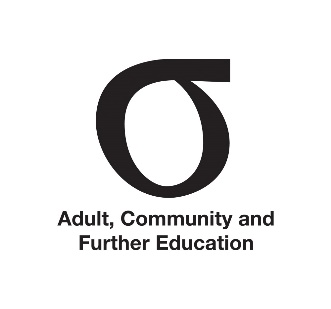 Gifts, benefits and hospitality register 2017–18Accepted offersDeclined offers Date offeredOffered toOffered byOffer description Estimated or actual valueDecision and ownershipAcceptance rationaleNilDate offeredOrganisation categoryOffer descriptionEstimated or actual valueNil